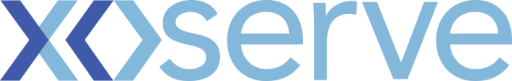 Dear Customer, Please find below a post-meeting brief from the Change Management Committee meeting 12th October 2022. This brief focuses on voting outcomes. For a full view of the meeting minutes (published 5 working days after the meeting), please visit the Joint Office of Gas Transporters dedicated webpage:12th October 2022 DSC Change Management Committee | Joint Office of Gas Transporters (gasgovernance.co.uk)If you have any queries regarding these key messages please get in touch via uklink@xoserve.com or one of the following contacts: James Rigby 0121 229 2278Kind RegardsJames Rigby - Customer Change Managerjames.rigby@xoserve.com | 07739689512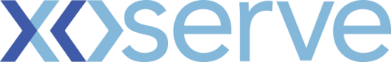 Address: Xoserve Limited, Lansdowne Gate, 65 New Road, Solihull, B91 3DLCompany Website: http://www.xoserve.comWho has this communication been sent to? Organisations listed on the Joint Office of Gas Transporters distribution list2 – Budget Movement & Change PipelineBP22 General Change - committee members were presented with a financial-year-end forecast of committed spend from the BP22 General Change investment.  If no further change is ordered for delivery, by the end of the FY, shipper will have committed 74%, DNs 42%, IGTs 8% and NTS 0%BP23 General Change – committee members were presented with an overview of the BP23 budget. There was discussion around the formal release of the BP23 budget, which was taken as an action and confirmed later in the meeting that it will be published on 13/10/2022.The Change Pipeline includes a delivery plan for all live Change Proposals.  This has been broken down into July 2022 – February 2023, April 2023 – June 2023 and Change backlog.3 - CaptureNew Changes – Initial ReviewSolution Review – For ApprovalXRN5472 – Creation of a UK Link API to consume daily weather data for Demand Estimation processes – Shippers and DNOs voted to approve Solution Option 1 Change Update – For InformationXRN5379 - Class 1 Read Service Procurement Exercise - MOD 0710 4 – Design and Delivery Design Change Packs – For InformationXRN5556.B - CMS Rebuild - 1.1 Duplicate Meter Points (DUP) Process V1 – Shippers, DNOs and IGTs voted to approve the Detailed Design.Change Documents for ApprovalDNOs voted to approve the CCR for XRN5469 - Increasing the Frequency of FSG PaymentsOther updates / discussion Project Updates – For ApprovalAdhoc March 23 Release Change Status & Scope Approval – There was discussion around the funding for XRN5379, it was believed that 100% Shipper funding was agreed at the August ChMC meeting, however Shippers feel this needs more discussion. The scope for XRN5143, XRN5379 and XRN5472 to be included in a March 23 Release was agreed.  It was confirmed that further discussions on the funding is to be defined when the BER is brought to ChMC.Project UpdatesThe committee were updated on:February 23 Release Update XRN5231 Provision of a FWACV Service NG Horizon Plan DDP UpdateCSSC UpdateCMS updateAOBModification 0651- Retrospective Data Update Provisions (XRN4914) general consensus was that the committee needed further time to digest the information and agree to bring back  the information requested in the pack.  The committee confirmed to seek a view from UNCC on how the 2 MODs will interact.XRN5431 - Temporary community access to pre-covid AQ values for shippers - Verbal Update provided and this will be brought to CoMC on 17/10/2022.XRN5554 – DSC Change Management Appeal – Corona Energy - This will be discussed at the UNCC meeting on 20th October 2022 and the appealing party will present their view.  If the UNCC overturn the rejection decision by ChMC they will then direct ChMC with how to progress. 